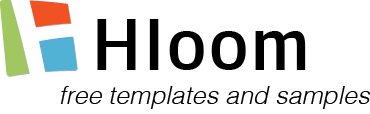 Direct Payment Authorization FormI authorize COMPANY NAME to withdraw $______________________________ from my account listed below on the 1st of each month until I notify COMPANY NAME in writing for said payment to stop.The amount withheld each month is to be applied to:Please attach a voided check (or copy of a check) if using a checking account.Copyright information - Please read© This Free Microsoft Office Template is the copyright of Hloom.com. You can download and modify this template for your own personal use. You can (and should!) remove this copyright notice (click here to see how) before customizing the template.You may not distribute or resell this template, or its derivatives, and you may not make it available on other websites without our prior permission. All sharing of this template must be done using a link to http://www.hloom.com/. For any questions relating to the use of this template please email us - info@hloom.com
Return to: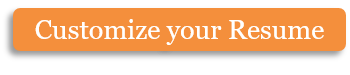 COMPANY NAME123 Park AvenueMichigan 69789 MIPhone: 123-456-7899Date:Name:Name:Last:Last:First:MI:Address:Address:Address:City:State:Zip:Phone:Phone:Phone:Phone:SSN:(COMPANY NAME, CITY - STATE, specific department, program, fund, or project)(COMPANY NAME, CITY - STATE, specific department, program, fund, or project)(COMPANY NAME, CITY - STATE, specific department, program, fund, or project)(COMPANY NAME, CITY - STATE, specific department, program, fund, or project)(COMPANY NAME, CITY - STATE, specific department, program, fund, or project)(COMPANY NAME, CITY - STATE, specific department, program, fund, or project)Type of Account:Type of Account:CheckingSavingsBank Routing No.:Your Account No.:SignatureDate